LOCKDOWN One night in the middle of lockdown I was in bed and my mam and dad were downstairs.My dogs were outside in the back garden and my mam seen Lilly the dog playing with something in her mouth. My Mam brought the dogs in for the night.The next morning, we were all having breakfast and my dad went out to the shed in the back garden and shouted there is a dead mouse on the decking. My mam said that she seen Lilly playing with something in her mouth but she couldn’t see because it was dark out. My dad put down a trap with Nutella in it. The next morning my dad found a mouse in the trap.Hopefully we don’t have any more mice’s.By Gemma Cullen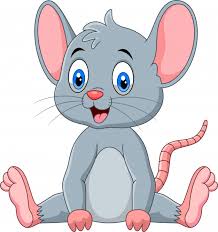 